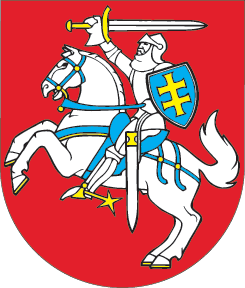 LIETUVOS RESPUBLIKOSVALSTYBINIO SOCIALINIO DRAUDIMO ĮSTATYMO 2, 3, 4, 5, 16, 17, 21, 22, 25, 26, 27, 29, 31, 36 STRAIPSNIŲ PAKEITIMO IR PAPILDYMO ĮSTATYMO 15 STRAIPSNIO PAKEITIMOĮSTATYMAS2013 m. gruodžio 12 d. Nr. XII-669
Vilnius(Žin., 2012, Nr. 127-6391, Nr. 154-7932)1 straipsnis. 15 straipsnio 2 ir 3 dalių pakeitimas1. Pakeisti 15 straipsnio 2 dalį ir ją išdėstyti taip:„2. Šio įstatymo 8 straipsnio 1 dalis įsigalioja 2015 m. sausio 1 d.“2. Pakeisti 15 straipsnio 3 dalį ir ją išdėstyti taip:„3. Šio įstatymo 8 straipsnio 2 dalis galioja iki 2014 m. gruodžio 31 d.“Skelbiu šį Lietuvos Respublikos Seimo priimtą įstatymą.RESPUBLIKOS PREZIDENTĖ	DALIA GRYBAUSKAITĖ